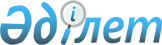 О внесении изменений и дополнения в решение маслихата от 29 декабря 2021 года № 104 "О бюджете села Чайковское Житикаринского района на 2022-2024 годы"Решение маслихата Житикаринского района Костанайской области от 10 августа 2022 года № 185
      Житикаринский районный маслихат РЕШИЛ:
      1. Внести в решение маслихата "О бюджете села Чайковское Житикаринского района на 2022-2024 годы" от 29 декабря 2021 года № 104 следующие изменения и дополнения:
      пункт 1 изложить в новой редакции:
      "1. Утвердить бюджет села Чайковское на 2022-2024 годы согласно приложениям 1, 2 и 3 соответственно, в том числе на 2022 год, в следующих объемах:
      1) доходы – 23 945,0 тысяч тенге, в том числе по:
      налоговым поступлениям – 999,0 тысяч тенге;
      неналоговым поступлениям – 0,0 тысяч тенге;
      поступлениям от продажи основного капитала – 0,0 тысяч тенге;
      поступлениям трансфертов – 22 946,0 тысяч тенге;
      2) затраты – 24 987,0 тысяч тенге;
      3) чистое бюджетное кредитование – 0,0 тысяч тенге, в том числе:
      бюджетные кредиты – 0,0 тысяч тенге;
      погашение бюджетных кредитов – 0,0 тысяч тенге;
      4) сальдо по операциям с финансовыми активами – 0,0 тысяч тенге;
      5) дефицит (профицит) бюджета – -1 042,0 тысячи тенге;
      6) финансирование дефицита (использование профицита) бюджета – 1 042,0 тысячи тенге.";
      дополнить пунктом 4-1 следующего содержания:
      "4-1. Учесть, что в бюджете села Чайковское Житикаринского района на 2022 год предусмотрены целевые текущие трансферты за счет гарантированного трансферта из Национального фонда Республики Казахстан, в том числе на:
      1) повышение заработной платы отдельных категорий гражданских служащих, работников организаций, содержащихся за счет средств государственного бюджета, работников казенных предприятий.";
      приложение 1 к указанному решению изложить в новой редакции согласно приложению к настоящему решению.
      2. Настоящее решение вводится в действие с 1 января 2022 года. Бюджет села Чайковское Житикаринского района на 2022 год
					© 2012. РГП на ПХВ «Институт законодательства и правовой информации Республики Казахстан» Министерства юстиции Республики Казахстан
				
      Секретарь Житикаринского районного маслихата 

А. Кабиев
Приложениек решению маслихатаот 10 августа 2022 года№ 185Приложение 1 к решению маслихатаот 29 декабря 2021 года№ 104
Категория
Категория
Категория
Категория
Категория
Сумма, тысяч тенге
Класс
Класс
Класс
Класс
Сумма, тысяч тенге
Подкласс
Подкласс
Подкласс
Сумма, тысяч тенге
Наименование
Наименование
Сумма, тысяч тенге
I. Доходы
I. Доходы
23945,0
1
Налоговые поступления
Налоговые поступления
999,0
04
Hалоги на собственность
Hалоги на собственность
675,0
1
Hалоги на имущество
Hалоги на имущество
59,0
3
Земельный налог
Земельный налог
16,0
4
Hалог на транспортные средства
Hалог на транспортные средства
600,0
05
Внутренние налоги на товары, работы и услуги
Внутренние налоги на товары, работы и услуги
324,0
3
Поступления за использование природных и других ресурсов
Поступления за использование природных и других ресурсов
324,0
2
Неналоговые поступления
Неналоговые поступления
0,0
3
Поступления от продажи основного капитала
Поступления от продажи основного капитала
0,0
4
Поступления трансфертов
Поступления трансфертов
22946,0
02
Трансферты из вышестоящих органов государственного управления
Трансферты из вышестоящих органов государственного управления
22946,0
3
Трансферты из районного (города областного значения) бюджета
Трансферты из районного (города областного значения) бюджета
22946,0
Функциональная группа
Функциональная группа
Функциональная группа
Функциональная группа
Функциональная группа
Сумма, тысяч тенге
Функциональная подгруппа
Функциональная подгруппа
Функциональная подгруппа
Функциональная подгруппа
Сумма, тысяч тенге
Администратор бюджетных программ
Администратор бюджетных программ
Администратор бюджетных программ
Сумма, тысяч тенге
Программа
Программа
Сумма, тысяч тенге
Наименование
Сумма, тысяч тенге
II. Затраты
24987,0
01
Государственные услуги общего характера
22145,1
1
Представительные, исполнительные и другие органы, выполняющие общие функции государственного управления
22145,1
124
Аппарат акима города районного значения, села, поселка, сельского округа
22145,1
001
Услуги по обеспечению деятельности акима города районного значения, села, поселка, сельского округа
22081,5
022
Капитальные расходы государственного органа
63,6
07
Жилищно-коммунальное хозяйство
2362,9
3
Благоустройство населенных пунктов
2362,9
124
Аппарат акима города районного значения, села, поселка, сельского округа
2362,9
008
Освещение улиц в населенных пунктах
1243,0
009
Обеспечение санитарии населенных пунктов
911,9
011
Благоустройство и озеленение населенных пунктов
208,0
12
Транспорт и коммуникации
479,0
1
Автомобильный транспорт
479,0
124
Аппарат акима города районного значения, села, поселка, сельского округа
479,0
013
Обеспечение функционирования автомобильных дорог в городах районного значения, селах, поселках, сельских округах
479,0
III. Чистое бюджетное кредитование
0,0
Бюджетные кредиты
0,0
Категория
Категория
Категория
Категория
Категория
Сумма, тысяч тенге
Класс
Класс
Класс
Класс
Сумма, тысяч тенге
Подкласс
Подкласс
Подкласс
Сумма, тысяч тенге
Специфика
Специфика
Сумма, тысяч тенге
Наименование
Сумма, тысяч тенге
Погашение бюджетных кредитов
0,0
IY. Сальдо по операциям с финансовыми активами
0,0
V. Дефицит (профицит) бюджета
-1042,0
VI. Финансирование дефицита (использование профицита) бюджета 
1042,0